                           防遥控开发项目开发简介：对遥控器的信号有屏蔽，扫描，SIM卡短信发送提示等功能。对跳频可报警可屏蔽。3、【自动】：设置仪器为自动屏蔽模式。此功能打开时，发现非法遥控作弊信号仪器将会自动将其屏蔽，无需手动开启屏蔽功能；4、【屏蔽】:手动开启或关闭屏蔽功能。按一次即开启屏蔽，按住三秒后不松，即关闭屏蔽功能；5、【静音】:静音开关。开启后如检测到非法信号只屏蔽无语音报警提示；6、【查询】：查询遥控作弊信息和开关机时间等；7、【方向键】:上下左右选择功能；    8、【返回】:返回上一级菜单； 9、【确认】:进入主菜单或确认某一项选择10、指示灯:【电源】指示灯：指示灯常亮表示已通电开机，仪器工作正常【屏蔽】指示灯：指示灯常亮表示防控仪主机已屏蔽遥控作弊信号。【自动】指示灯:指示灯常亮表示仪器当前已设置为自动屏蔽模式。   一、仪器开机    插上12V电源适配器，打开左侧电源开关，仪器开机自检并显示启动信息。二、设置自动屏蔽  仪器主机开机后默认只检测非法遥控信号，不主动屏蔽。如需设置仪器检测到非法信号后自动屏蔽，则需打开此功能。方法如下:    1、轻按仪器【自动】按键，此时右侧【自动】指示灯常亮，同时屏幕左上方显示【AUTO】字样，则表示自动屏蔽功能已开启；    2、如需关闭自动屏蔽，轻按【自动】键，自动屏蔽关闭，指示灯灭。三、手动开启或关闭屏蔽功能    在自动模式下，如防控仪主机检测到非法信号时，将自动对非法信号进行屏蔽，同时伴有语音提示。如有需要手动将仪器屏蔽非法信号，设置方法如下：    1、按【屏蔽】按键三秒进入屏蔽状态，屏幕上方显示【SH】字样，同时发出语音提示。此状态下非法遥控信号将全部拦截并屏蔽；    2、屏蔽状态下如需关闭语音提示，按【静音】键即可。四、设置静默屏蔽模式    打开【自动】屏蔽功能的同时，再轻按【静音】键，即设置仪器为静默屏蔽模式。此时检测到非法信号就不再语音告警，只记录和屏蔽。五、查询功能  1、进入方法:选择仪器主机上快捷键区【查询】键或选屏幕上【查询】菜单进入。  2、输入管理员密码。  3、选择遥控码查询                                             a)选择所需查询的月份，按【设置】键；    b)屏幕上显示最近三个月监测到的非法作弊信号，分别有日期、时间、码值、作弊频率、电阻、芯片、作弊次数等信息    c)如需删除作弊记录，先选择要删除的月份，按方向键区向下的箭头按键三秒， 当月记录全部删除。  4、选择开关机查询     a)选择【开关机查询】进入，可以看到最近三个月仪器主机的开关机时间记录，正常关机或非法断电都会被自动记录下来，供管理员查看。     b)删除开关机记录：在此界面下选择指定的月份，按方向键区【↓】的箭头三秒钟即删除本月所有开关机记录。分键验证非法作弊信号  分键验证功能属我公司业内首创，此功能在记录作弊者作弊吨位的同时，对其非法作弊器设置的每键吨位均可以在称重仪表上还原。方法如下：1、按【查询】键，输入管理员密码；2、选择【遥控码查询】3、在已有的作弊信息中找到需验证的记录；  a)按【原码】键，将作弊者最近一次作弊吨位还原到称重仪表上；b) 按下方的【1键】、【2键】…【8键】可分别还原作弊者每键的作弊吨位。七、修改管理员密码  1、选择【时钟】或【查询】菜单进入  2、选择【修改密码】  3、输入原密码，按【确认】键  4、屏幕上方提示【请输入新密码】，输入6位数新密码后按【确认】键  5、密码修改成功八、扫描功能    1、自动扫描    在屏幕菜单项中选中【扫描】功能项，按【确认】键，选择【自动扫描】，确认后即开始自动快速扫描。在扫描过程中请注意观察地磅显示屏有无数值变化。同时实时显示当前正在扫描的码值，如果发现地磅称重仪表有反应，可以按【↑】键或【↓】键逐条扫描，以最终确认作弊遥控的码值。    快速扫描时，可以按【←】和【→】方向键改变扫描码值的方向，在扫描时第一次按【确认】键为暂停扫描，第二次按【确认】键为保存当前扫描的码值到【常用码】，当扫描到作弊遥控的码值时可以保存下来。通过【常用码】查询到后可以反复验证。    2、手动扫描    在屏幕菜单中选中【扫描】功能项，按【确认】键，依次选择需要扫描的芯片、键值、和振荡电阻值，选中即开始扫描。扫描过程中的快扫、慢扫、暂停、保存等操作和自动扫描一样。注意在扫描过程中需要退出扫描功能时要先按【确认】键暂停后，再按退出键才能退出。九、SIM卡模块功能使用方法如下：    1、准备一张SIM卡(大卡)，如果是一张新卡，不要更改PIN密码和开通PIN加密；如果是旧卡，需要将PIN密码改为【1234】，并关闭PIN加密，2、将SIM卡装入任意一部手机中，开机后，将需要短信通知的联系人号码存储在SIM卡的电话本中，存储位置不能放在手机上。    3、防控仪主机默认将通知短信发送到SIM电话本前三个联系人号码，请删除其它无效的电话联系人。注：SIM卡联系人号码为11位电话，号码前不能加+86等其它字符。下载串口时间设置 时间到无法开机 需要重新充值时间。首次开机需要输入解锁密码才能使用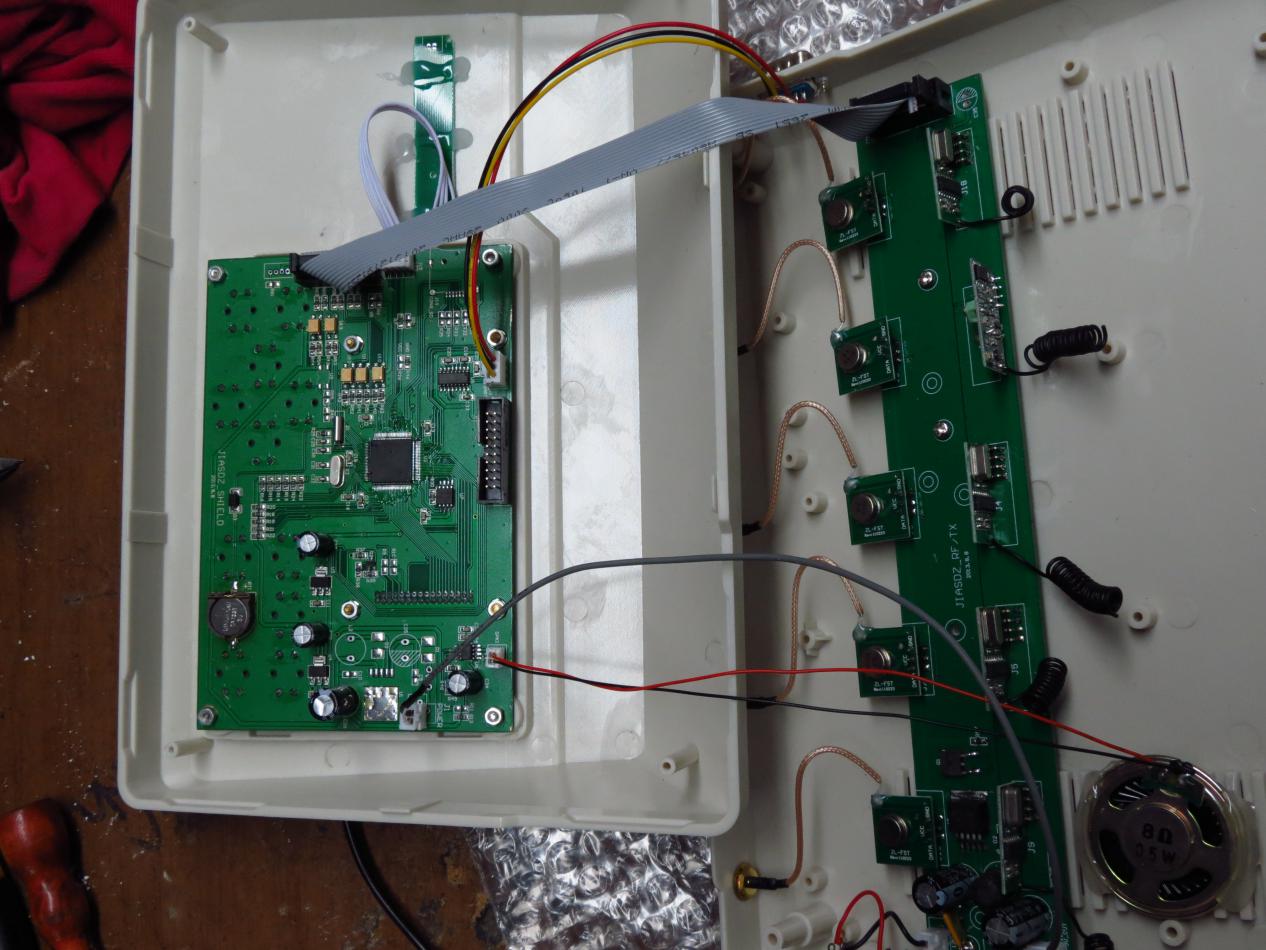 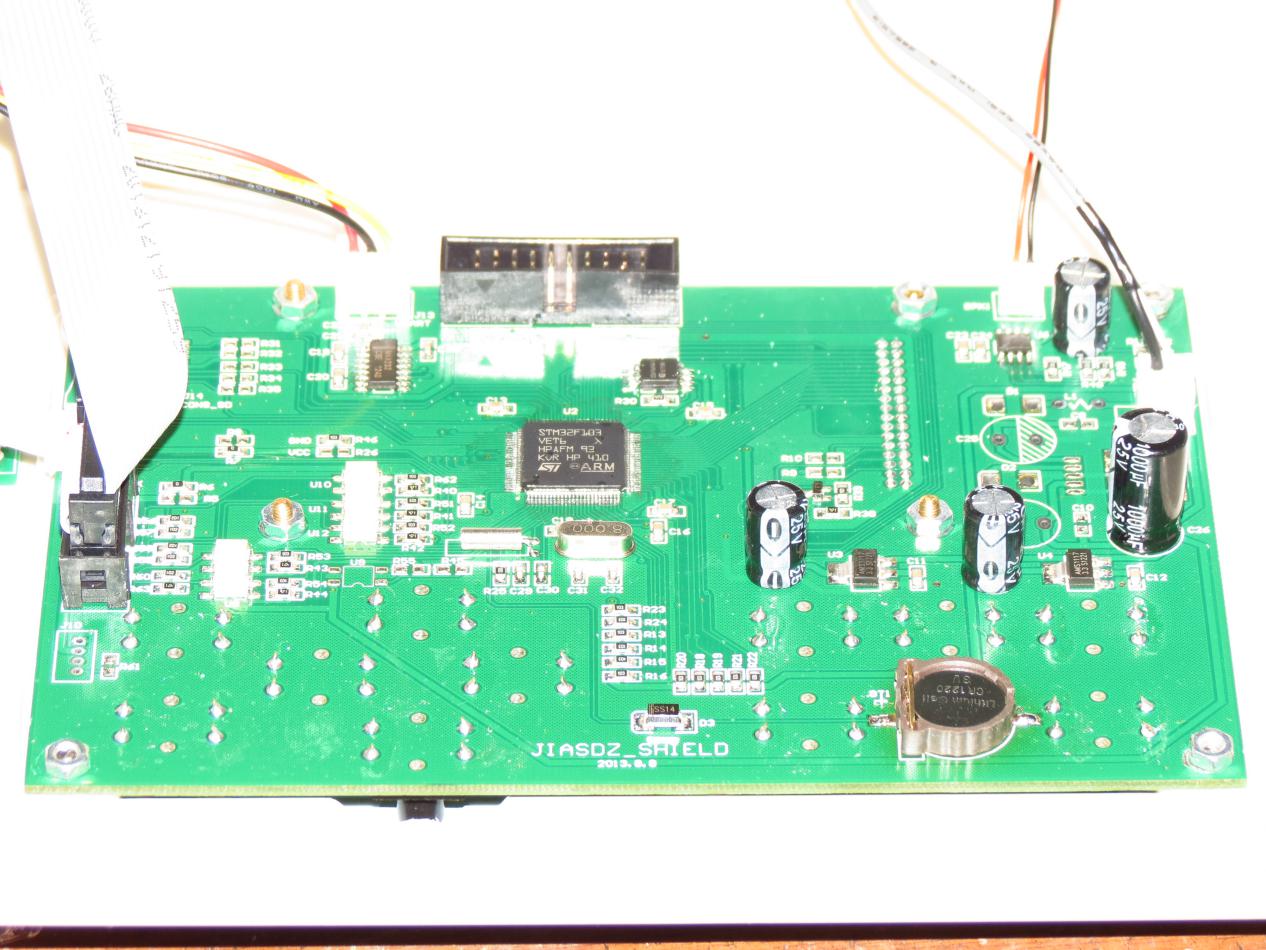 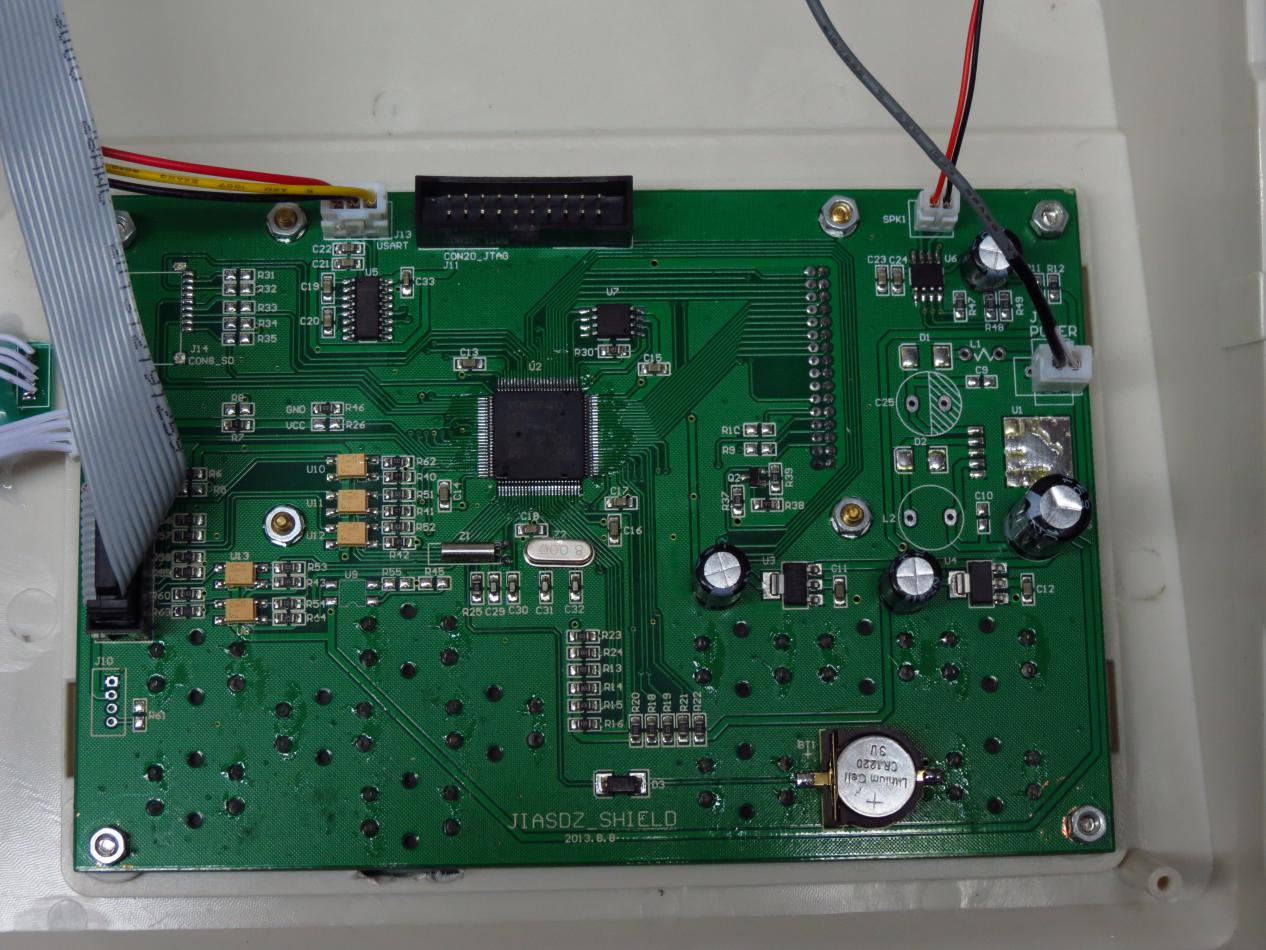 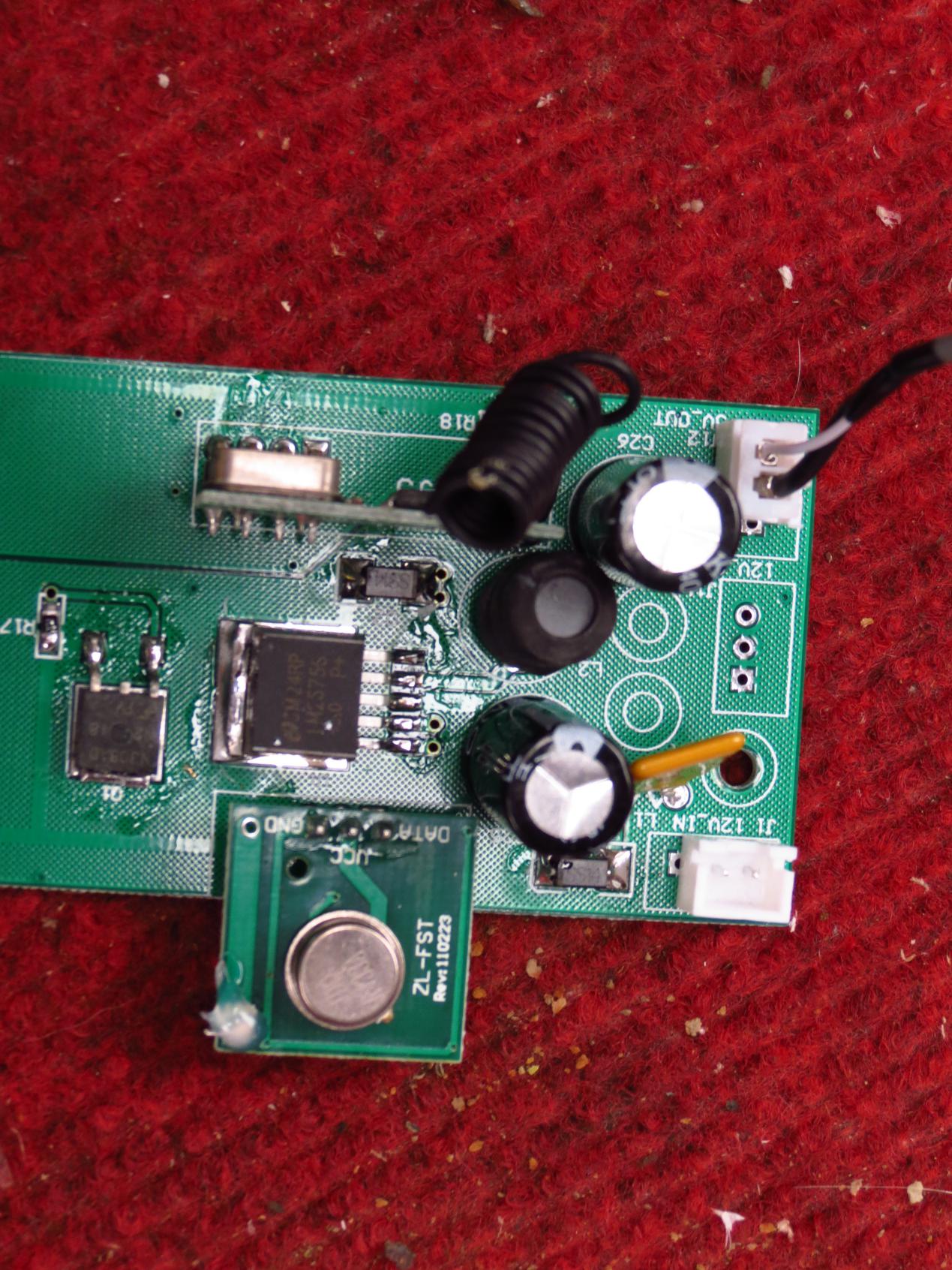 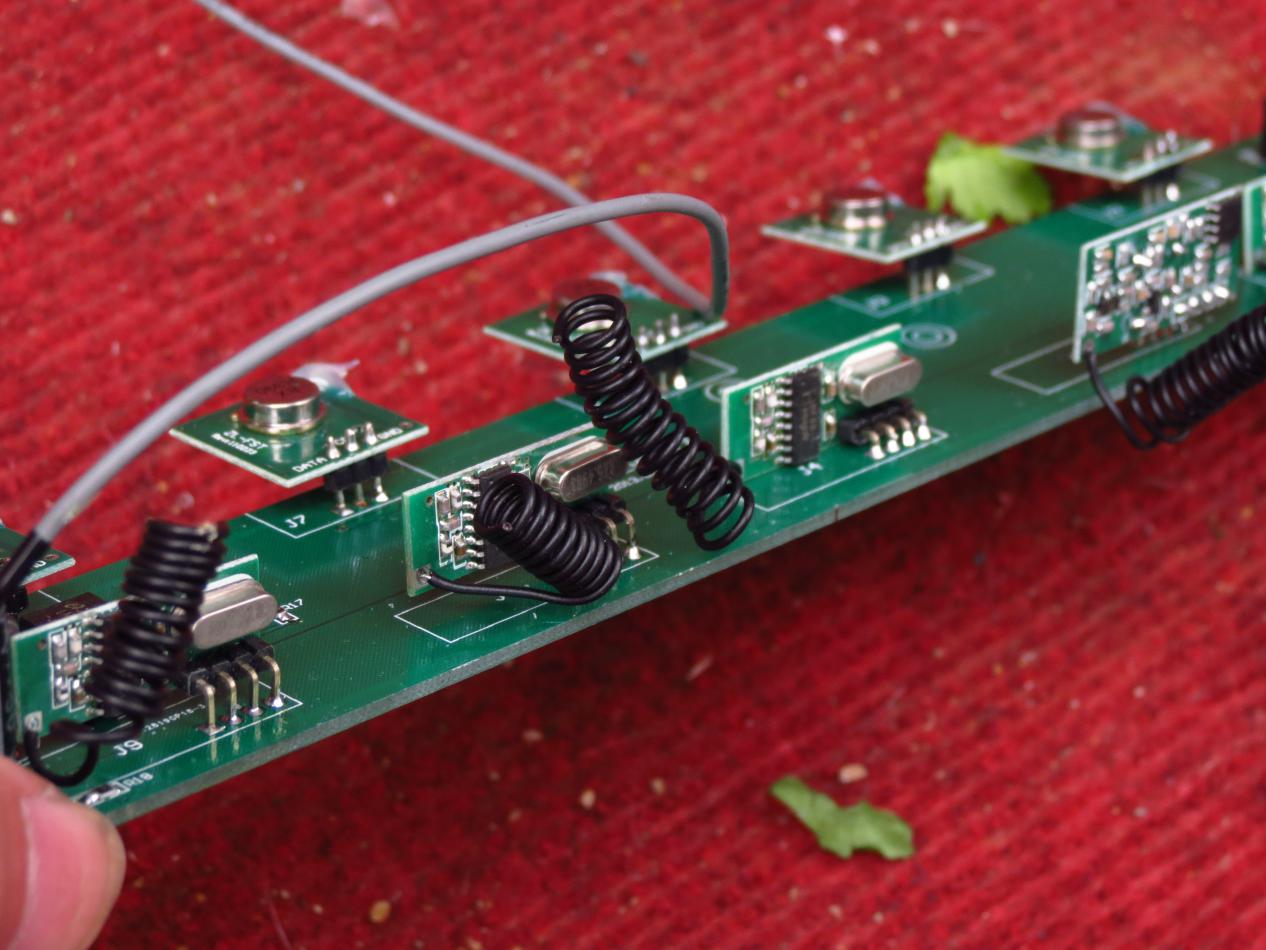 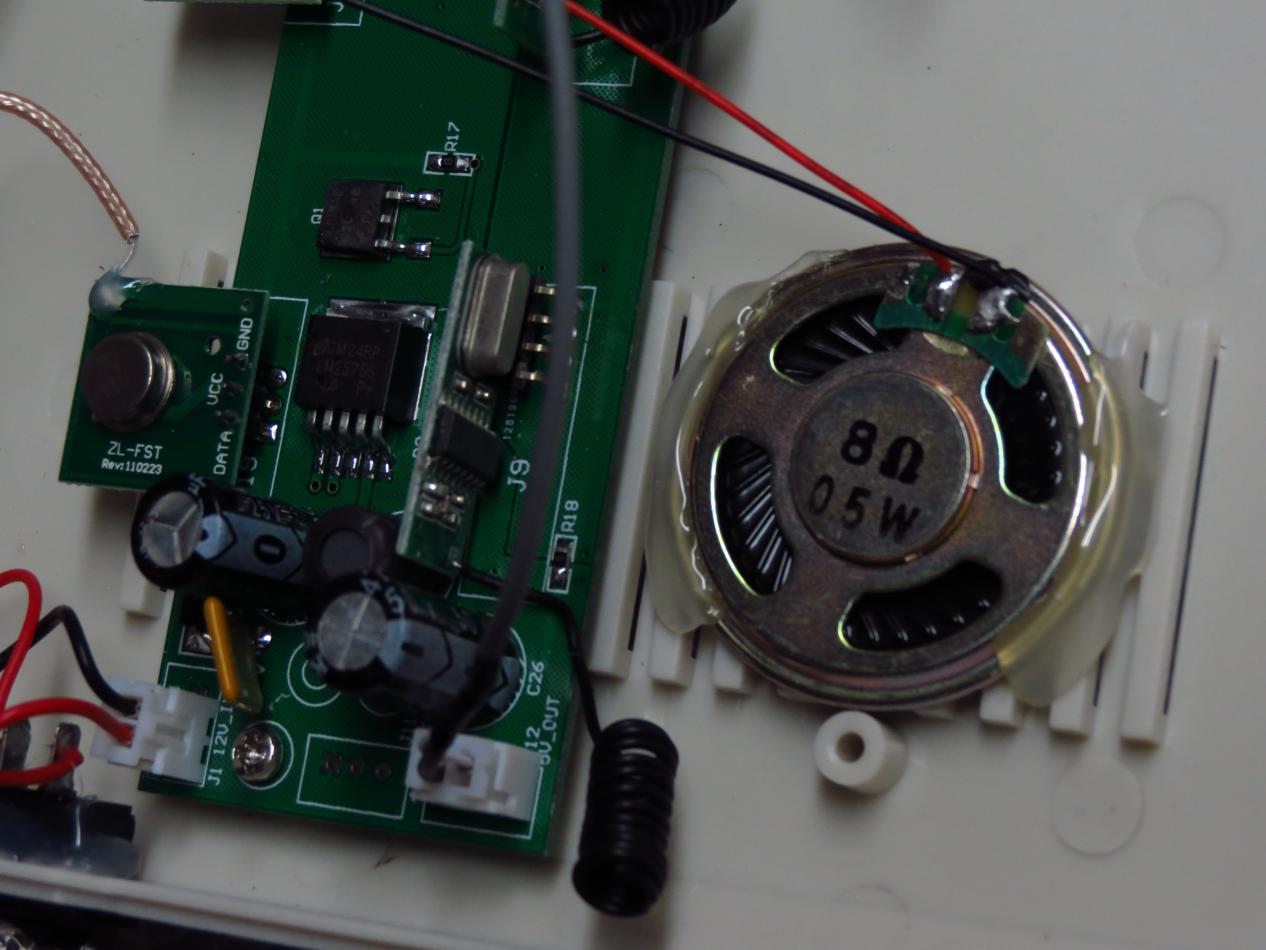 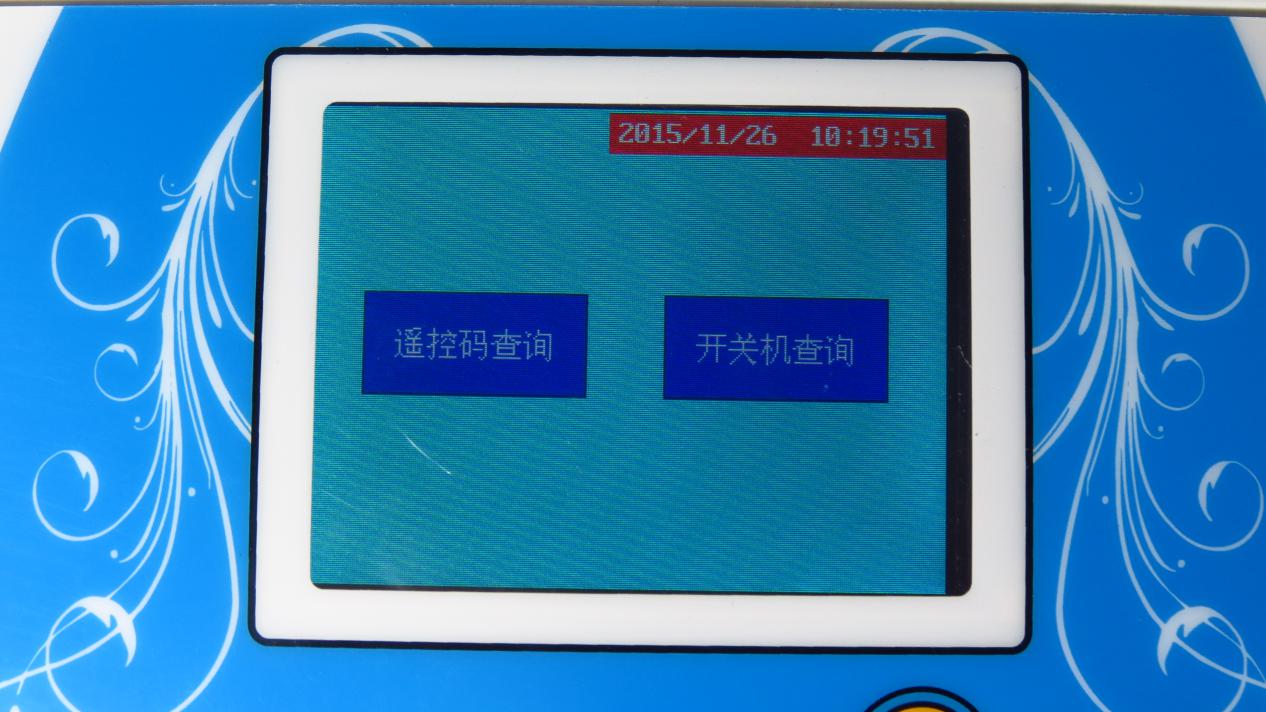 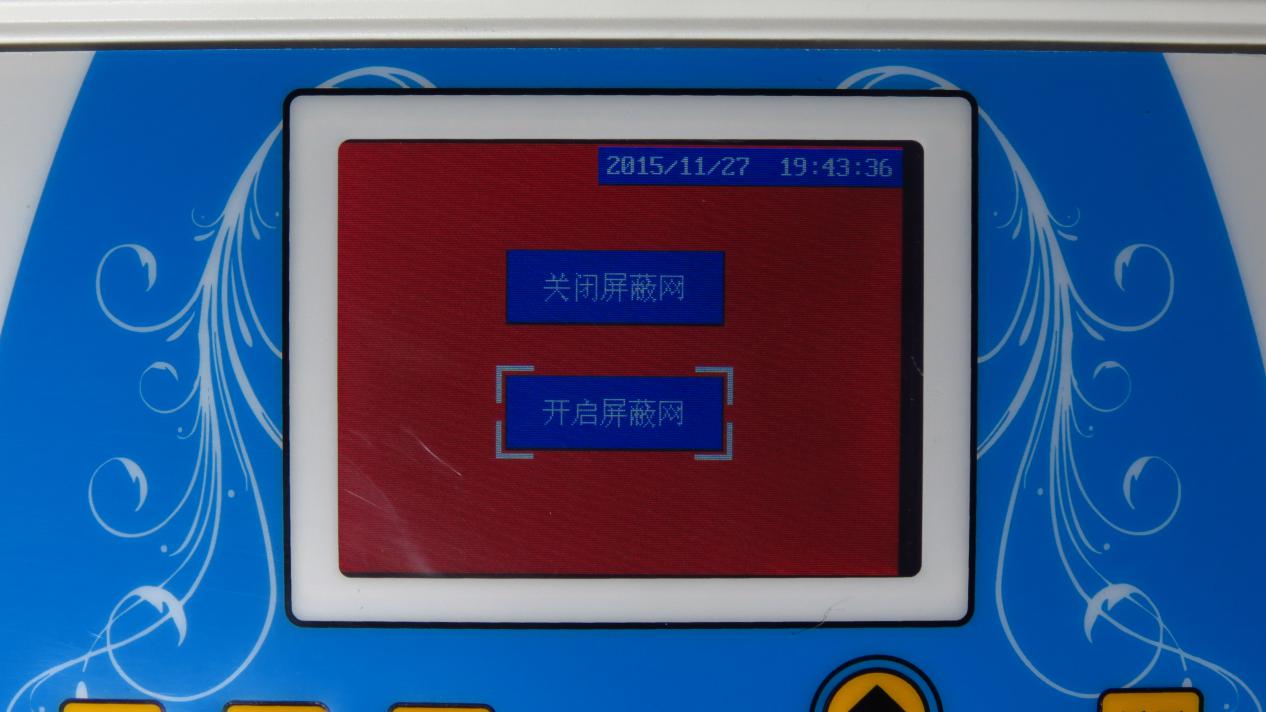 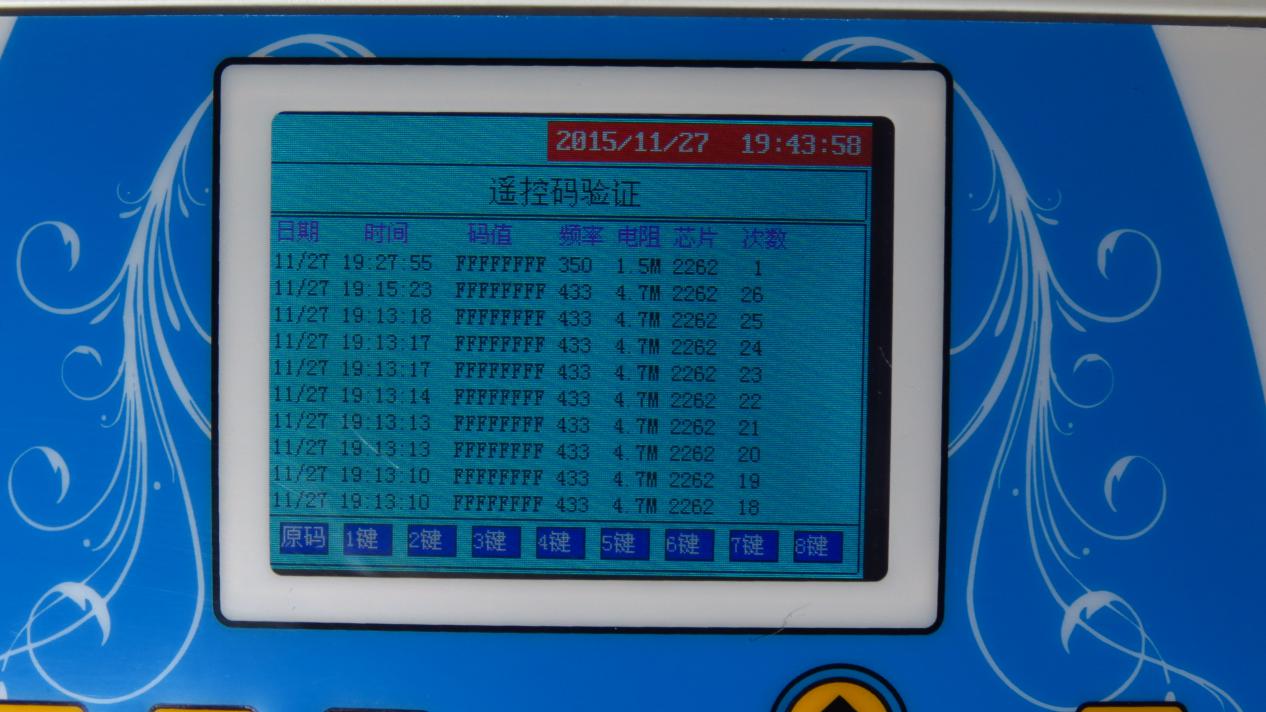 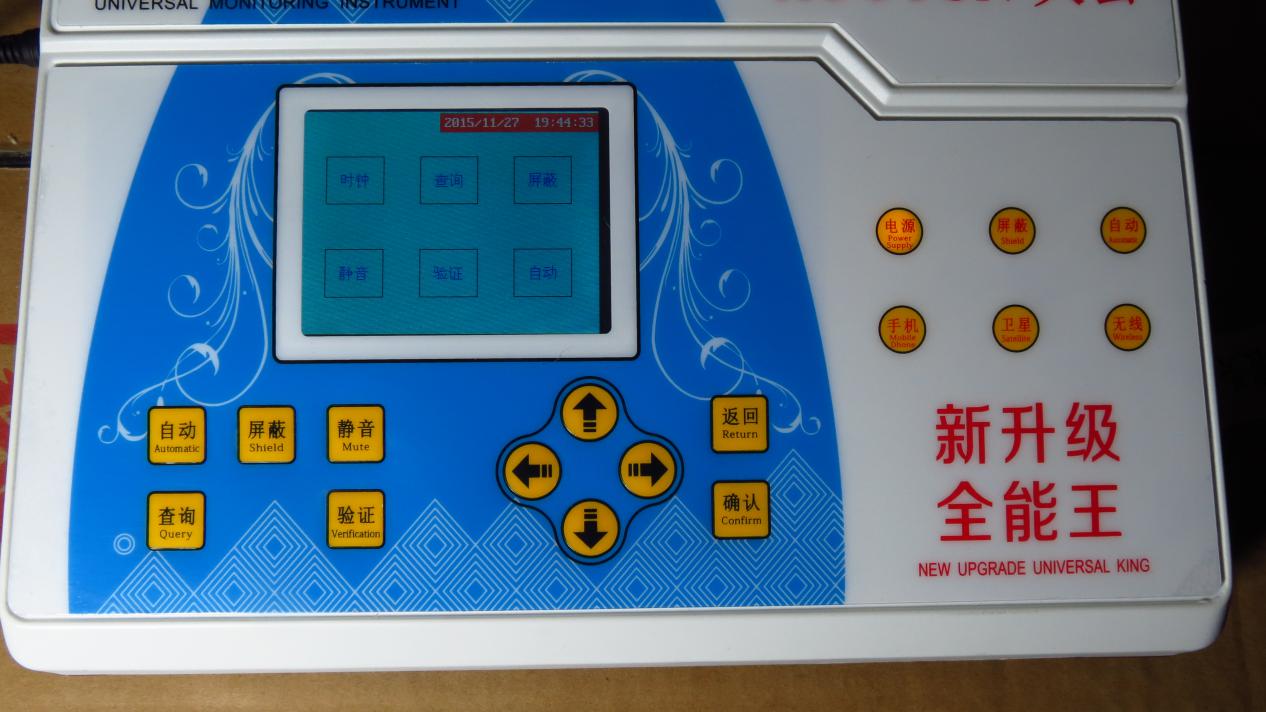 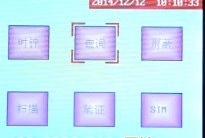 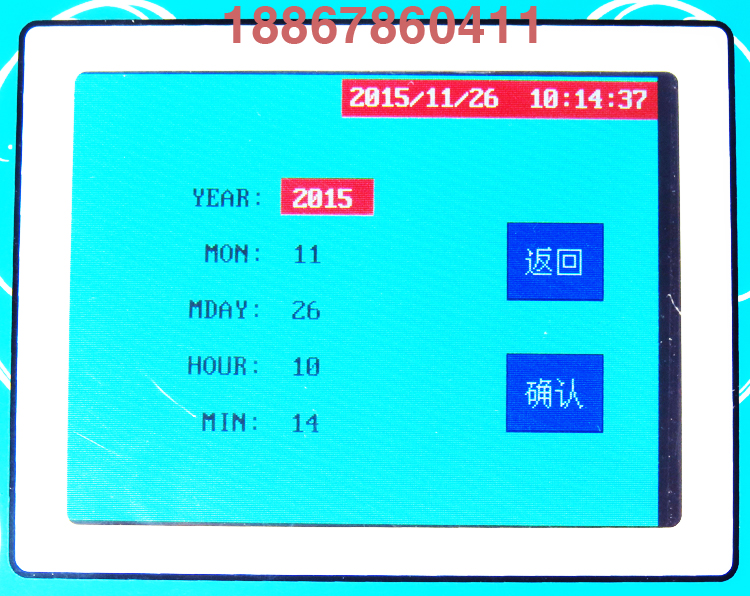 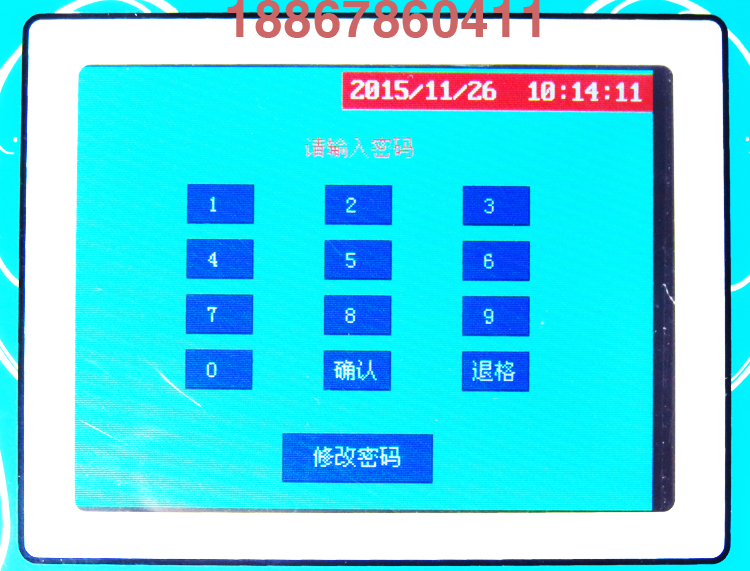 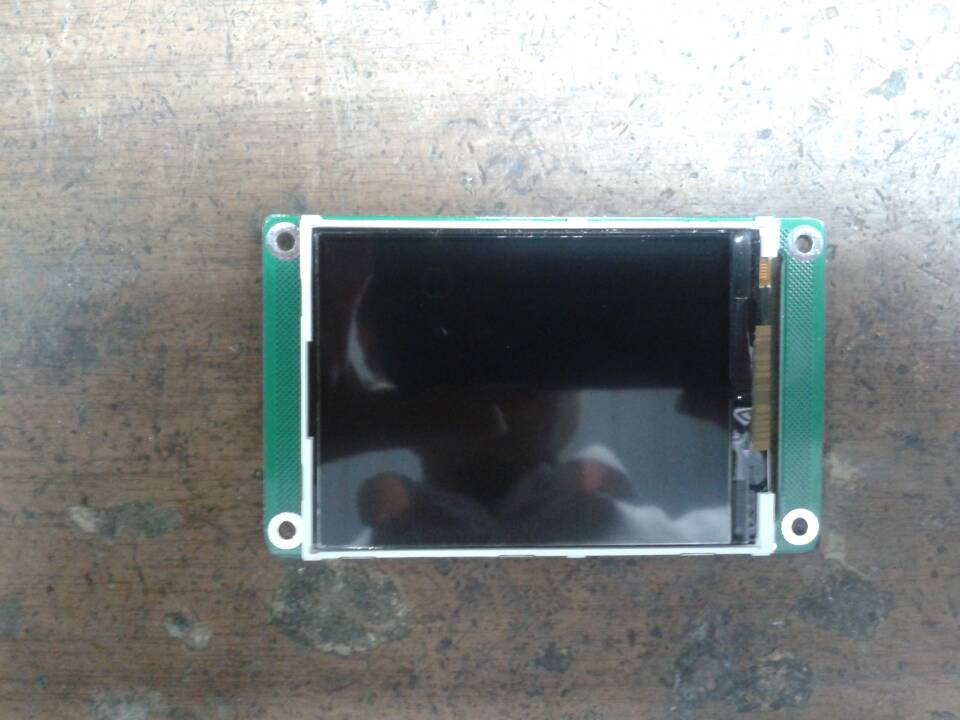 以上是2016年前的最早产品，现在需要升级为触摸方式的10频段覆盖的防控系统。10频段为：310 315 330 350 390  410  418 430 433  预留1个-扩展端口以后更新频段需要。由于工程师在研发阶段有事耽搁，不能继续下去，需要懂这方面的专业技术人员完成。已经完成大部分软件编写部分，最好能看懂的。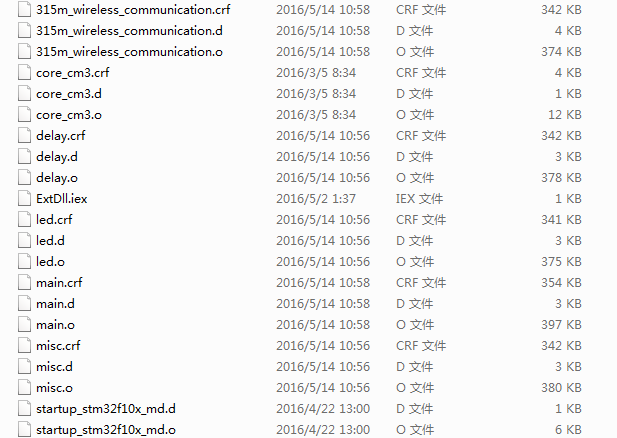 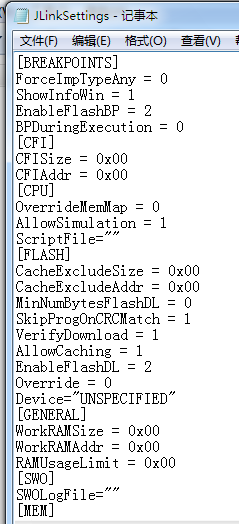 部分程序截图下图给您演示实物图：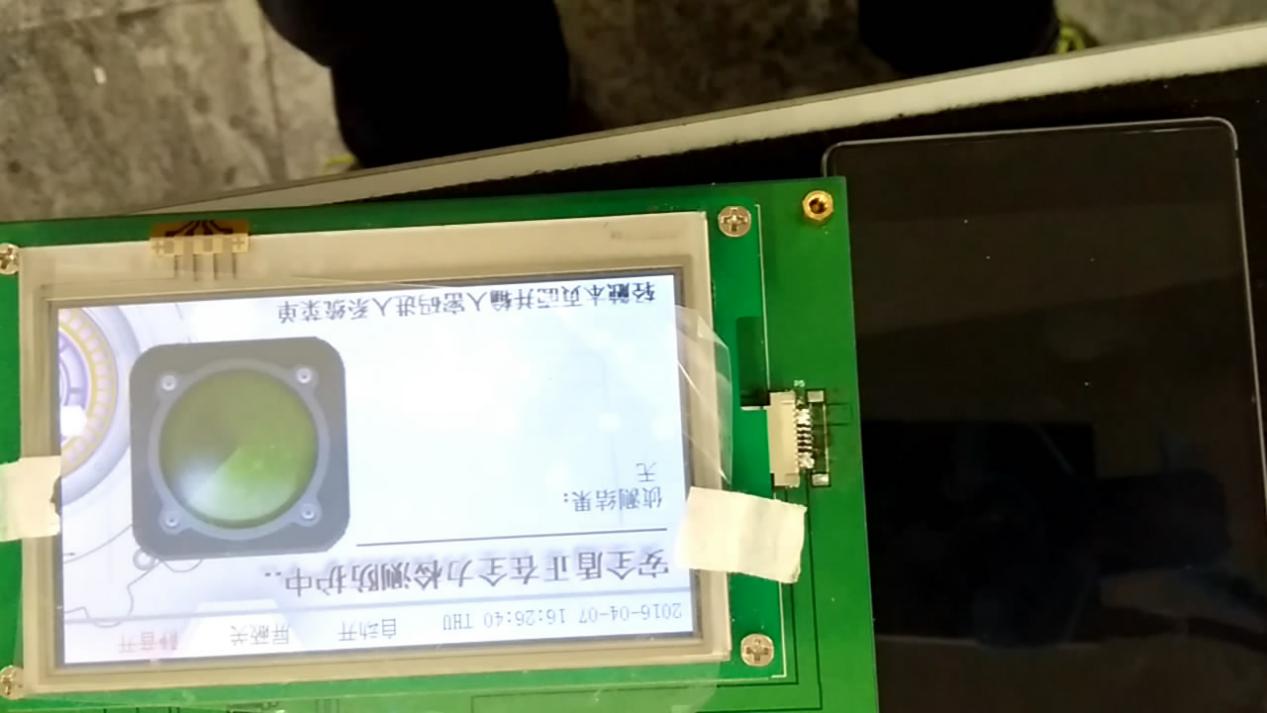 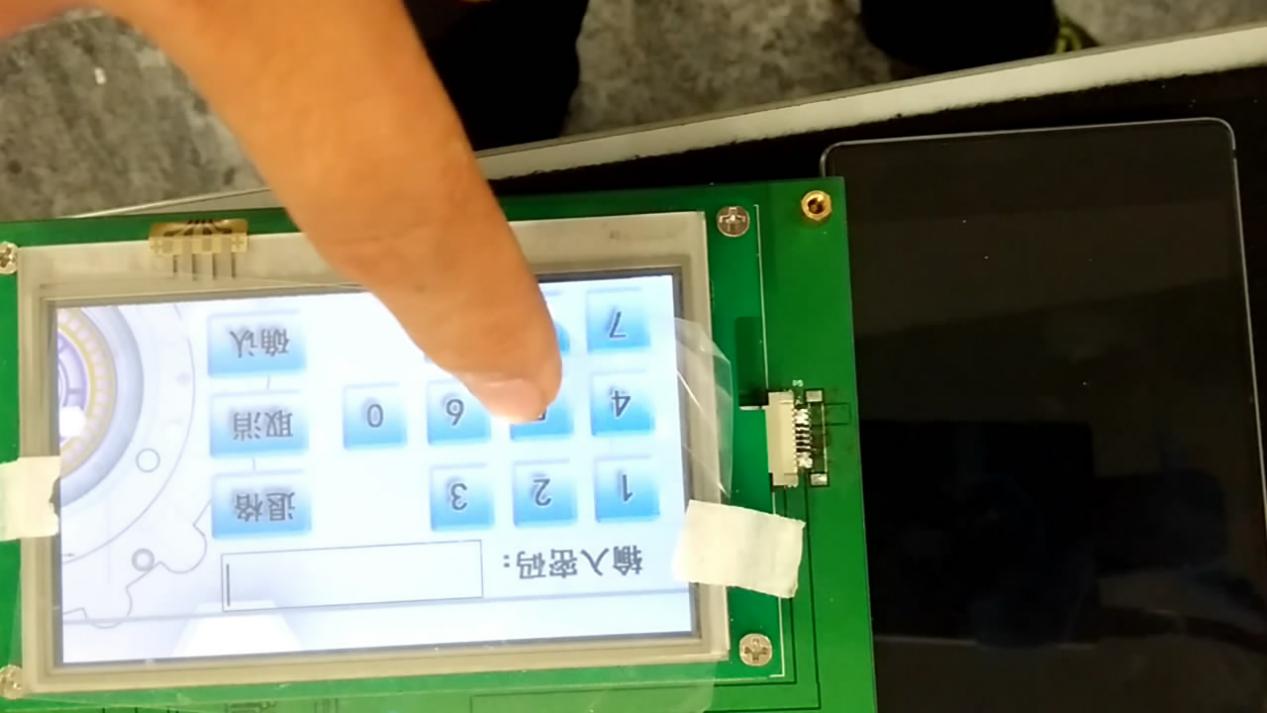 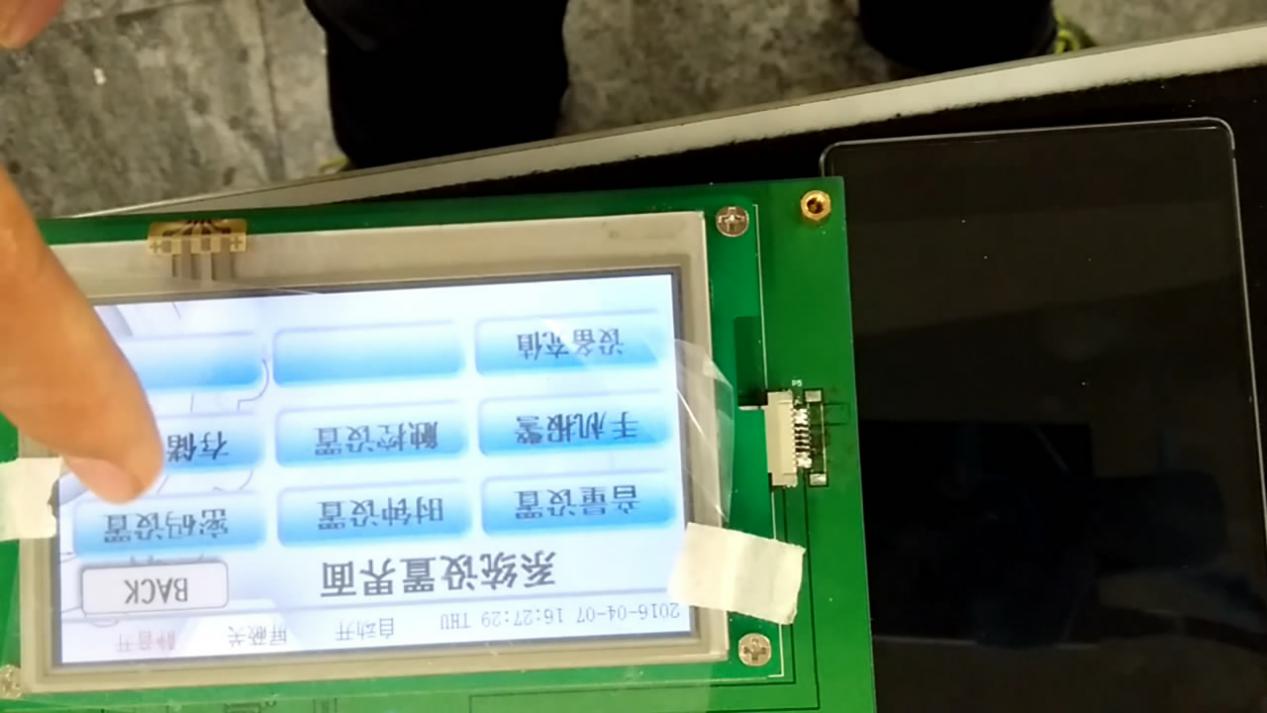 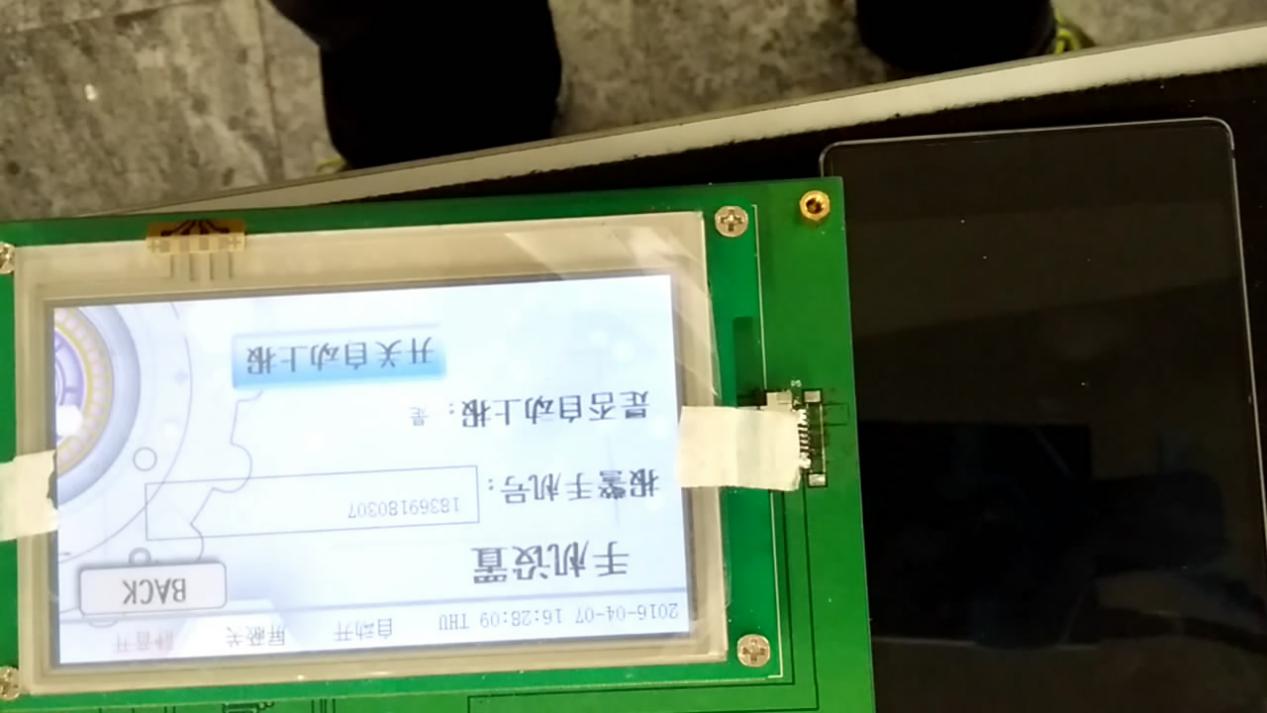 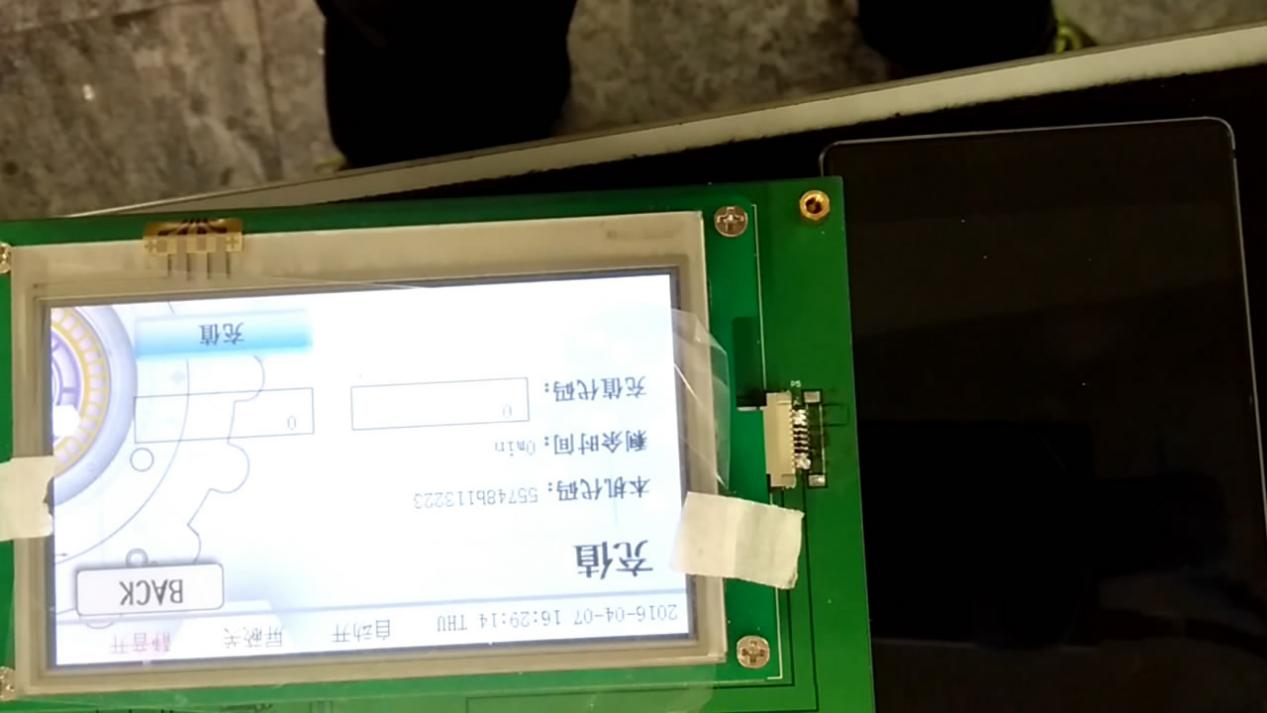 以上部分是已经完成了，射频对对方的遥控作弊信号进行拦截没有完成，接下去的任务就是完成软件和硬件射频的测试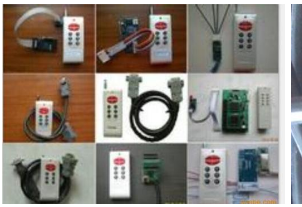 有些不法商贩都用使用安装接收器遥控器进行遥控作弊，我们的射频发射部分和接收信号必须可以压制对方信号，进行分析并报警提示。